                                                                                                           تاریخ :.......................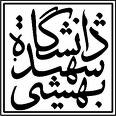 دانشگاه شهید بهشتی                                                                                                                     شماره :.......................بسمه تعالیصورتجلسه پیش دفاع دکتریرساله دکتری آقای/خانم                                         به شماره دانشجویی                                       رشته /گرایشدر تاریخ                                                انجام شد .نظر به مطالعه رساله دکتری ایشان وارئه شفاهی انجام شده ، بدینوسیله آمادگی نامبرده جهت دفاع رساله تایید می گردد. همچنین اعلام میدارد :حجم کار ارئه شده توسط دانشجو نشان دهنده 5/2 سال فعالیت پژوهشی مستمر می باشد.اساتید راهنما :داور داخلی :                              نام ونام خانوادگی :                                              امضاءداور داخلی :                              نام ونام خانوادگی :                                              امضاء